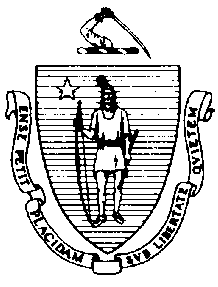 The Executive Office of Health and Human ServicesDepartment of Public HealthBureau of Environmental HealthCommunity Sanitation Program5 Randolph Street, Canton, MA 02021Phone: 781-828-7700 Fax: 781-828-7703June 19, 2017Thomas M. Hodgson, SheriffBristol County Jail, Ash Street Facility400 Faunce Corner RoadDartmouth, MA 02747Re: Facility Inspection - Bristol County Jail, Ash Street Facility, New BedfordDear Sheriff Hodgson:In accordance with M.G.L. c. 111, §§ 5, 20, and 21, as well as Massachusetts Department of Public Health (Department) Regulations 105 CMR 451.000: Minimum Health and Sanitation Standards and Inspection Procedures for Correctional Facilities; 105 CMR 480.000: Storage and Disposal of Infectious or Physically Dangerous Medical or Biological Waste (State Sanitary Code, Chapter VIII); 105 CMR 590.000: Minimum Sanitation Standards for Food Establishments (State Sanitary Code Chapter X); the 1999 Food Code; 105 CMR 520.000 Labeling; and 105 CMR 205.000 Minimum Standards Governing Medical Records and the Conduct of Physical Examinations in Correctional Facilities; I conducted an inspection of the Bristol County Jail, Ash Street Facility on May 30, 2017 accompanied by Captain John Murphy. Violations noted during the inspection are listed below including 39 repeat violations:HEALTH AND SAFETY VIOLATIONS(* indicates conditions documented on previous inspection reports)4 AlleyCells105 CMR 451.353	Interior Maintenance: Floor paint damaged in cell # 55 and 60105 CMR 451.103		Mattresses: Mattress damaged in cell # 498 AlleyShower105 CMR 451.123	Maintenance: Shower curtain dirty105 CMR 451.123	Maintenance: Floor paint damaged outside shower105 CMR 451.123	Maintenance: Soap scum on walls in shower105 CMR 451.130	Plumbing: Plumbing not maintained in good repair, shower leakingCells	No Violations Noted12 AlleyCells105 CMR 451.353	Interior Maintenance: Floor paint damaged in cell # 116 and 127105 CMR 451.353	Interior Maintenance: Wall dirty on the side of toilet in cell # 122105 CMR 451.353	Interior Maintenance: Wall paint peeling in cell # 121 and 124Slop Sink105 CMR 451.130	Plumbing: Plumbing not maintained in good repair, no hot water supplied to sink16 AlleyCells105 CMR 451.353	Interior Maintenance: Wall paint peeling in cell # 213105 CMR 451.353	Interior Maintenance: Floor paint damaged in cell # 217Plant 4Bathroom  105 CMR 451.123*	Maintenance: Ceiling paint peeling in shower area105 CMR 451.123	Maintenance: Soap scum on walls in shower # 2Cells105 CMR 451.353*	Interior Maintenance: Ceiling paint peeling in cell # 3105 CMR 451.353	Interior Maintenance: Ceiling paint peeling in cell # 4105 CMR 451.353	Interior Maintenance: Floor paint damaged in cell # 4(3rd Floor)3 AlleyCells105 CMR 451.350*	Structural Maintenance: Wall damaged around toilet in cell # 43 and 44105 CMR 451.350	Structural Maintenance: Wall damaged around toilet in cell # 33 and 35105 CMR 451.353*	Interior Maintenance: Floor paint damaged in cell # 41105 CMR 451.353	Interior Maintenance: Floor paint damaged in cell # 43105 CMR 451.353	Interior Maintenance: Ceiling paint peeling in cell # 447 AlleyCells105 CMR 451.353	Interior Maintenance: Ceiling paint peeling in cell # 99, 108, and 109105 CMR 451.350	Structural Maintenance: Wall damaged around toilet in cell # 97, 103, and 106105 CMR 451.353	Interior Maintenance: Wall paint peeling in cell # 98 and 105Showers	Unable to Inspect – Showers Not Used11 AlleyCells105 CMR 451.353	Interior Maintenance: Ceiling paint peeling in cell # 153105 CMR 451.350	Structural Maintenance: Wall damaged around toilet in cell # 161105 CMR 451.353	Interior Maintenance: Floor paint damaged in cell # 161, 162, and 163Showers	Unable to Inspect – Showers Not Used15 AlleyCells105 CMR 451.350*	Structural Maintenance: Wall damaged around toilet in cell # 208105 CMR 451.350	Structural Maintenance: Wall damaged around toilet in cell # 203, 207, 209, and 212105 CMR 451.353	Interior Maintenance: Floor paint damaged in cell # 209105 CMR 451.353	Interior Maintenance: Ceiling paint damaged in cell # 202Plant 3Bathroom105 CMR 451.123*	Maintenance: Ceiling paint peeling outside showersCells105 CMR 451.353*	Interior Maintenance: Ceiling paint peeling in cell # 2 and 8(2nd Floor)Health ServicesFemale Staff Bathroom105 CMR 451.123	Maintenance: Light switch plate damagedCopy Room	No Violations NotedNurse’s Station105 CMR 480.500(B)	Procedures; Records; Record-Keeping Log: Generator did not maintain a record-keeping log for waste sent off-site for treatmentOffices105 CMR 451.353*	Interior Maintenance: Ceiling paint peelingExam Room105 CMR 451.353	Interior Maintenance: Ceiling paint peeling105 CMR 451.130	Plumbing: Plumbing not maintained in good repair, handwash sink leaking14 AlleyShowers	Unable to Inspect – Showers Not UsedCells105 CMR 451.353	Interior Maintenance: Mold on ceiling in cell # 195105 CMR 451.350	Structural Maintenance: Wall damaged around toilet in cell # 18910 AlleyShowers	Unable to Inspect – Showers Not UsedCells105 CMR 451.353	Interior Maintenance: Ceiling paint peeling in cell # 143, 144, and 1476 AlleyShowers	Unable to Inspect – Showers Not UsedCells105 CMR 451.350	Structural Maintenance: Wall damaged around toilet in cell # 84 and 86105 CMR 451.353*	Interior Maintenance: Ceiling paint peeling in cell # 85105 CMR 451.353	Interior Maintenance: Ceiling paint peeling in cell # 81105 CMR 451.353	Interior Maintenance: Wall paint peeling in cell # 812 AlleyCells105 CMR 451.353*	Interior Maintenance: Wall surface damaged in cell # 23105 CMR 451.353	Interior Maintenance: Wall surface damaged in cell # 25105 CMR 451.353*	Interior Maintenance: Ceiling surface damaged in cell # 25105 CMR 451.353	Interior Maintenance: Ceiling paint peeling in cell # 18, 19, 20, 26, and 27105 CMR 451.353	Interior Maintenance: Ceiling dirty in cell # 27105 CMR 451.353	Interior Maintenance: Wall dirty in cell # 19(1st Floor)1 AlleyCells105 CMR 451.350*	Structural Maintenance: Wall damaged in cell # 4, 6, 7, and 10105 CMR 451.350*	Structural Maintenance: Wall damaged in cell # 3, 12, and 13105 CMR 451.350*	Structural Maintenance: Ceiling damaged in cell # 2 and 11105 CMR 451.103	Mattresses: Mattress damaged in cell # 15 AlleyCells105 CMR 451.350	Structural Maintenance: Wall damaged in cell # 70105 CMR 451.353	Interior Maintenance: Wall surface damaged in cell # 69, 73, and 76105 CMR 451.353	Interior Maintenance: Ceiling surface damaged in cell # 73 and 76Showers	Unable to Inspect – Showers Not Used9 AlleyCells105 CMR 451.350	Structural Maintenance: Wall damaged around toilet in cell # 133105 CMR 451.353	Interior Maintenance: Ceiling paint peeling in cell # 133Showers105 CMR 451.123*	Maintenance: Soap scum on walls in shower # 1 and 2105 CMR 451.123*	Maintenance: Wall paint peeling outside showers105 CMR 451.130*	Plumbing: Plumbing not maintained in good repair, shower # 2 leaking105 CMR 451.123	Maintenance: Floor paint damaged outside showersBarbershop 	No Violations Noted13 AlleyShowers105 CMR 451.123*	Maintenance: Soap scum on walls in shower # 1 and 2105 CMR 451.123*	Maintenance: Floor drain cover missing in shower # 1105 CMR 451.123*	Maintenance: Wall paint peeling outside showersCells105 CMR 451.353*	Interior Maintenance: Floor surface damaged outside cell # 186Property	No Violations NotedMale Staff Bathroom	No Violations NotedSlop Sink – Maintenance Closet105 CMR 451.353	Interior Maintenance: Wet mop stored in bucketKITCHEN Main AreaFC 4-903.11(A)(2)*	Protection of Clean Items, Storing: Single-service items not protected from 	contamination, utensils left uncovered near ovensFC 4-903.11(A)(2)*	Protection of Clean Items, Storing: Single-service items not protected from 	contamination, foam cups left uncoveredFC 6-201.16(A)*	Design, Construction, and Installation; Cleanability: Ceiling covering not easily 	cleanable above vent hoodFC 5-205.15(B)	Plumbing System, Operations and Maintenance: Plumbing system not maintained in 	good repair, handwash sink leaking near ice machineFC 5-205.15(B)	Plumbing System, Operations and Maintenance: Plumbing system not maintained in 	good repair, pipe leaking behind kettlesFC 6-501.11	Maintenance and Operation; Repairing: Facility not in good repair, light out under vent hoodIce Machine	No Violations NotedCooler # 1FC 3-501.16(B)*	Limitation of Growth of Organisms, Temperature and Time Control: Refrigerator 	temperature recorded at 440FMop Closet	No Violations NotedKitchen Office	No Violations NotedHandwash Sink (near 3-bay sink)	No Violations Noted3-Bay Sink	No Violations NotedDishwashing Machine Area	No Violations NotedDry Storage	No Violations NotedDining Area	No Violations NotedFreezer	Unable to Inspect – No Access Milk Cooler	Unable to Inspect – No AccessDAY ROOM105 CMR 451.344	Illumination in Habitable Areas: Light not functioning properly, light out in phone areaBathroom	105 CMR 451.123*	Maintenance: Ceiling vent dusty105 CMR 451.123*	Maintenance: Soap scum on walls and floor in shower105 CMR 451.123	Maintenance: Wall tiles damaged in shower105 CMR 451.123	Maintenance: Floor dirtyMop Closet	No Violations NotedLAUNDRY ROOM	No Violations NotedADMINISTRATION AREAIntakeInmate Bathroom B-1	No Violations NotedInmate Bathroom B-2	No Violations NotedHolding Cells	No Violations NotedVehicle Trap	No Violations NotedStaff Break Room with Lockers	No Violations NotedRoll Call Area	No Violations NotedOfficer’s Bathroom105 CMR 451.123*	Maintenance: Floor tiles damaged105 CMR 451.123*	Maintenance: Mold on ceilingStaff Break Room105 CMR 451.200	Food Storage, Preparation and Service: Food storage not in compliance with 105 CMR 590.000, utensils left uncoveredObservations and RecommendationsThe inmate population was 176 at the time of inspection.At the time of inspection:Inmates were showering in both the Day Room and on some of the tiers. The Department recommends all showers be cleaned daily and kept in good repair per 105 CMR 451.123;The kitchen was not in use. The food is prepared and transferred from the Bristol County Jail & House of Correction; andThe Department recommended installing soap holders on the wall in the Day Room showers so inmates do not have to keep soap on the floor.This facility does not comply with the Department’s Regulations cited above. In accordance with 105 CMR 451.404, please submit a plan of correction within 10 working days of receipt of this notice, indicating the specific corrective steps to be taken, a timetable for such steps, and the date by which correction will be achieved. The plan should be signed by the Superintendent or Administrator and submitted to my attention, at the address listed above.To review the specific regulatory requirements please visit our website at www.mass.gov/dph/dcs and click on "Correctional Facilities" (available in both PDF and RTF formats).To review the Food Establishment regulations please visit the Food Protection website at www.mass.gov/dph/fpp and click on “Food Protection Regulations”. Then under “Retail” click “105 CMR 590.000 - State Sanitary Code Chapter X – Minimum Sanitation Standards for Food Establishments” and “1999 Food Code”.To review the Labeling regulations please visit the Food Protection website at www.mass.gov/dph/fpp and click on “Food Protection Regulations”. Then under “General Food Regulations” click “105 CMR 520.000: Labeling.”This inspection report is signed and certified under the pains and penalties of perjury.Sincerely,Nicholas GaleEnvironmental Health Inspector, CSP, BEHcc:	Jan Sullivan, Acting Director, BEH	Steven Hughes, Director, CSP, BEHTimothy Miley, Director of Government AffairsMarylou Sudders, Secretary, Executive Office of Health and Human Services	Thomas Turco, Commissioner, DOCSteven Sousa, Superintendent	Lieutenant Andrew Mitzan, EHSOBrenda Weis, PhD, MSPH, Health Director, New Bedford Health Department	Clerk, Massachusetts House of Representatives	Clerk, Massachusetts Senate	Daniel Bennett, Secretary, EOPSSNelson Alves, Director, Policy Development and Compliance UnitCHARLES D. BAKERGovernorKARYN E. POLITOLieutenant Governor  